Friday 15th January MMXXII thought we could do some class PE. Please get your loo rolls at the ready for the afternoon zoom session. We can then practise our technique over the weekend and see how we get on! Let’s get jumping!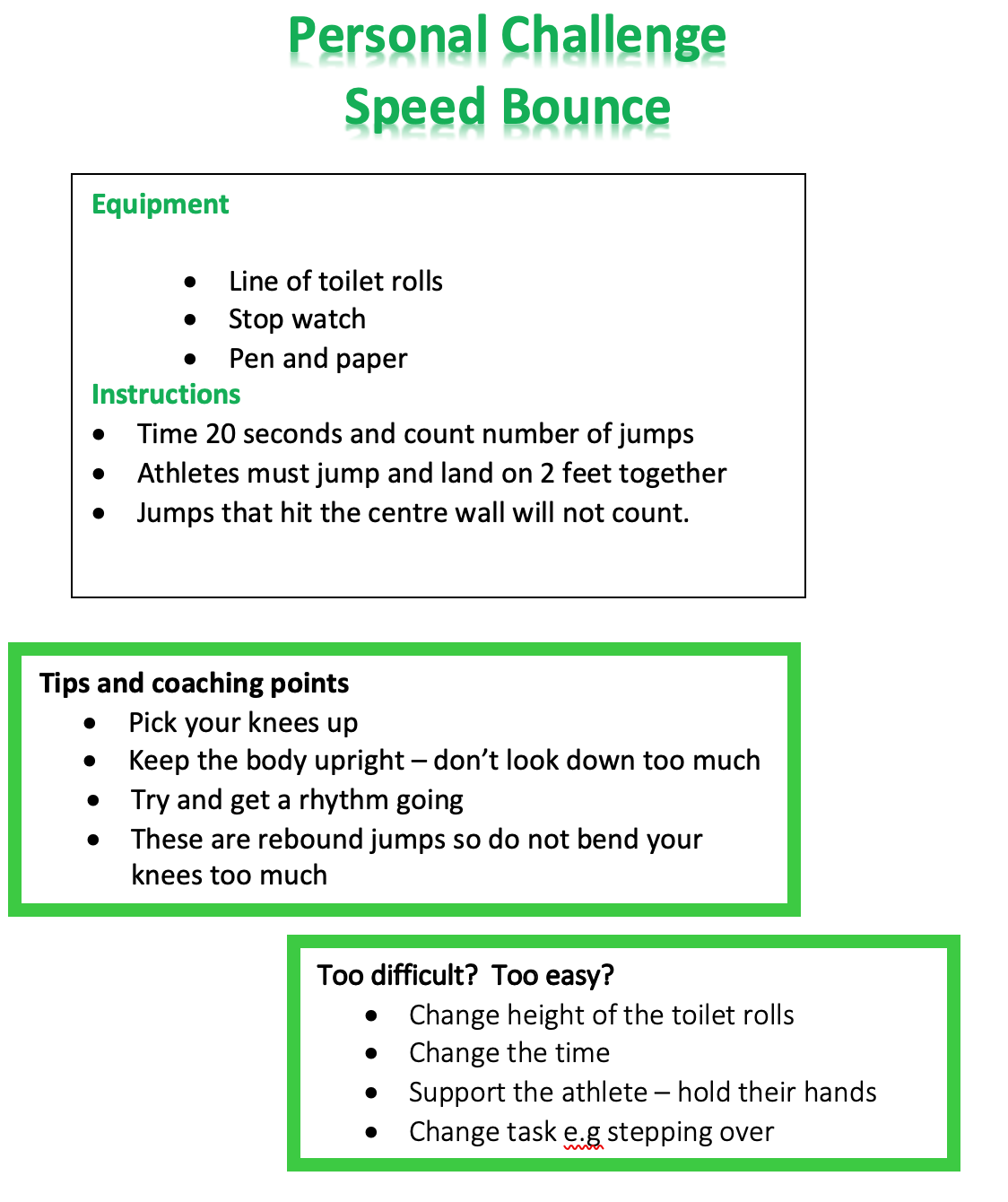 